MINISTÉRIO DA EDUCAÇÃO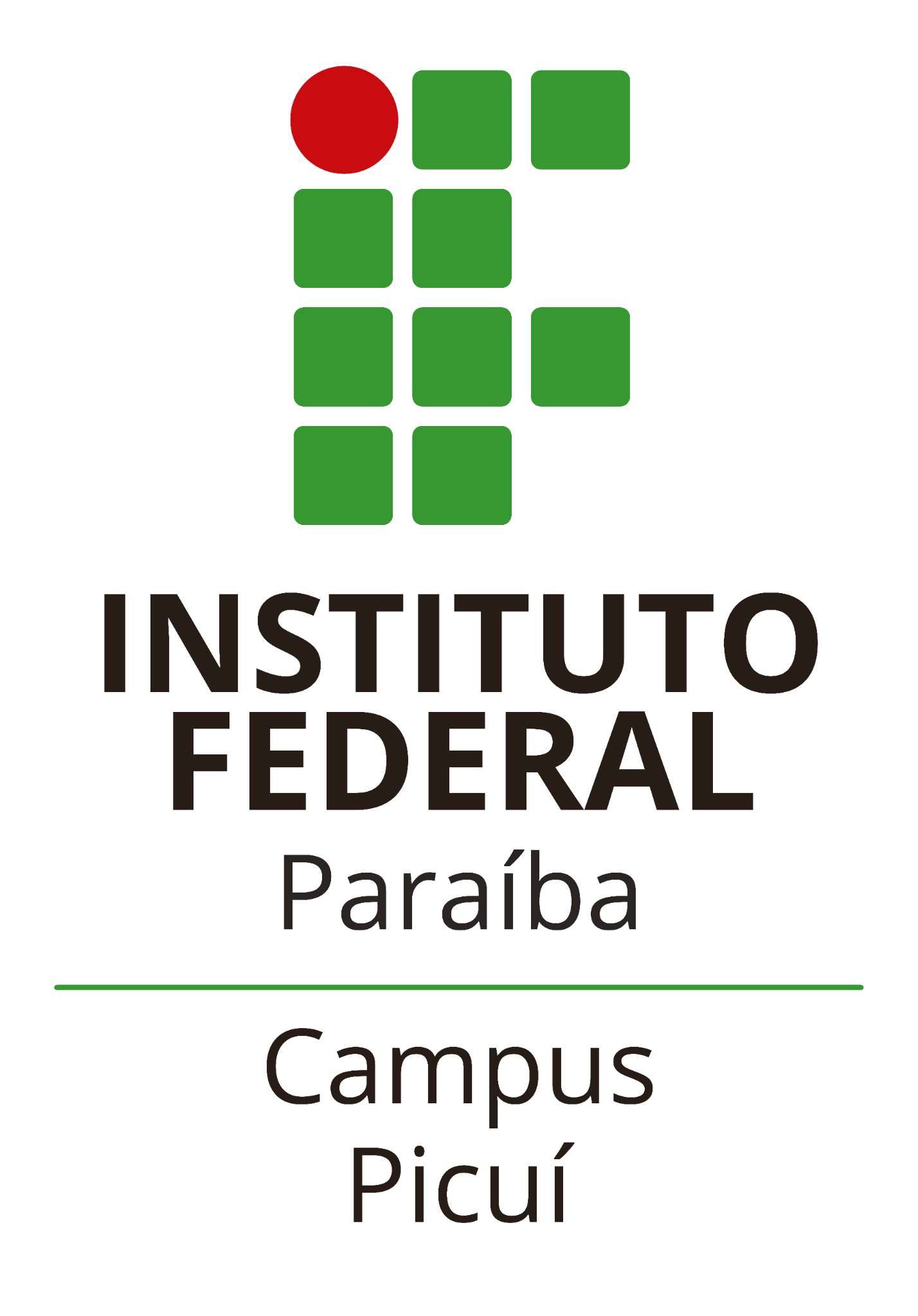 SECRETARIA DE EDUCAÇÃO PROFISSIONAL E TECNOLÓGICAINSTITUTO FEDERAL DE EDUCAÇÃO, CIÊNCIA E TECNOLOGIA DA PARAÍBACAMPUS PICUÍPLANO DE TRABALHO(TÍTULO DO PROJETO DE ENSINO)Picuí - PB (ano)SUMÁRIO                                                                                                                                                           1	RESUMO ................................................................................................................	x2	JUSTIFICATIVA E DIAGNÓSTICO .......................................................................	x3	OBJETIVOS ..........................................................................................................	x4	METODOLOGIA ...................................................................................................	x5	RECURSOS NECESSÁRIOS ...............................................................................	x6	RESULTADOS.......................................................................................................	x7	PRODUTOS............................................................................................................	x8	AVALIAÇÃO .........................................................................................................	x9	CRONOGRAMA	x10	REFERÊNCIAS .....................................................................................................	xRESUMOO resumo deve contemplar de forma sucinta os objetivos, a metodologia e os resultados esperados, de modo a oferecer um panorama geral da proposta.JUSTIFICATIVA E DIAGNÓSTICODestacar a relevância e o porquê da necessidade de desenvolver tal projeto. Deixe claras as razões e explicite dados/diagnósticos que ressaltem tal necessidade, bem como a fundamentação teórica na qual o projeto se embasa.OBJETIVOSA definição dos objetivos (GERAL E ESPECÍFICOS) determina o que se quer atingir com a realização da proposta; quais as metas que se quer alcançar.METODOLOGIADescreva como o projeto será implementado, que recursos e quais metodologias serão utilizados na execução; explique as ações que serão desenvolvidas no projeto e as responsabilidades das pessoas que executarão o projeto (quem faz o quê); descreva as características e/ou pré-requisitos do público alvo e como será selecionado.RECURSOS NECESSÁRIOS* Indicar somente os materiais que precisam ser adquiridos* Indicar somente os materiais que precisam ser adquiridos.RESULTADOSDescrever quantitativa e qualitativamente os resultados que se espera com a execução do projeto; destaque os benefícios esperados para público alvo atendido pelo projeto.PRODUTOSExplicite, se houver, o(s) produto(s) resultante(s) do projeto de ensino desenvolvido especificando o formato (produção artística, artigo acadêmico, materiais didáticos e instrucionais, aplicativos/softwares, projetos técnicos, patentes, processos, elaboração de produtos midiáticos, projetos de aplicação técnica, projeto de inovação tecnológica, protocolo experimental, outros).AVALIAÇÃOMencione os instrumentos e os métodos que serão utilizados para avaliar o alcance dos objetivos do projeto de ensino.CRONOGRAMAREFERÊNCIASa) Materiais de Consumo*a) Materiais de Consumo*a) Materiais de Consumo*a) Materiais de Consumo*a) Materiais de Consumo*DescriçãoUnidadeQuantidadeValor Unit. (R$)Valor Total (R$)TOTAL (R$)TOTAL (R$)TOTAL (R$)TOTAL (R$)b) Materiais Permanentes*b) Materiais Permanentes*b) Materiais Permanentes*b) Materiais Permanentes*b) Materiais Permanentes*DescriçãoUnidadeQuantidadeValor Unit. (R$)Valor Total (R$)TOTAL (R$)TOTAL (R$)TOTAL (R$)TOTAL (R$)PERÍODOPERÍODOPERÍODOPERÍODOPERÍODOPERÍODOPERÍODOPERÍODOPERÍODOPERÍODOETAPAFev.Mar.Abr.Mai.Jun.Ago.Set.Out.Nov.Dez.